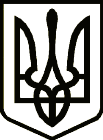 УкраїнаНОВГОРОД – СІВЕРСЬКА МІСЬКА РАДАЧЕРНІГІВСЬКОЇ ОБЛАСТІ(тридцята позачергова сесія VIIІ скликання)РІШЕННЯ28 вересня 2023 року                                                                                          № 989Про внесення змін до Програмипрофілактики правопорушень на території населених пунктів Новгород-Сіверської  міської територіальної громади на 2023 рік Розглянувши звернення Новгород-Сіверського районного відділу поліції ГУНП в Чернігівській області від 01 вересня 2023 року №15165/124/46-2023, керуючись статтями 26 та 59 Закону України «Про місцеве самоврядування        в Україні», міська рада ВИРІШИЛА:1. Внести зміни до Програми профілактики правопорушень на території населених пунктів Новгород-Сіверської міської територіальної громади            на 2023 рік (далі - Програма), затвердженої рішенням 21-ої позачергової сесії міської ради VIIІ скликання від 27 січня 2023 року № 778, із змінами, внесеними рішеннями сесій міської ради VІІІ скликання № 839, 916:1) Додаток 1 «Напрями діяльності і заходи реалізації Програми»   викласти в новій редакції, що додається.2. Фінансовому управлінню міської ради передбачати кошти на виконання Програми в межах наявних фінансових ресурсів. 3. Контроль за виконанням рішення покласти на постійну комісію міської ради з питань планування, бюджету та комунальної власності.Міський голова			                                          	Л. Ткаченко